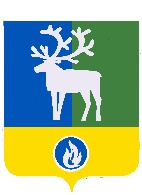 БЕЛОЯРСКИЙ РАЙОНХАНТЫ-МАНСИЙСКИЙ АВТОНОМНЫЙ ОКРУГ – ЮГРАПроектАДМИНИСТРАЦИЯ БЕЛОЯРСКОГО РАЙОНАПОСТАНОВЛЕНИЕот «___» ______________ 2021 года                                                                         № ______О внесении изменений в приложение 1 к постановлению администрации Белоярского района от 10 декабря 2013 года № 1820 П о с т а н о в л я ю:1. Внести в приложение 1 «Персональный состав комиссии по предупреждению и ликвидации чрезвычайных ситуаций и обеспечению пожарной безопасности администрации Белоярского района» к постановлению администрации Белоярского района от 10 декабря 2013 года № 1820 «О комиссии по предупреждению и ликвидации чрезвычайных ситуаций и обеспечению пожарной безопасности администрации Белоярского района» изменение, изложив его в редакции согласно приложению к настоящему постановлению.2. Опубликовать настоящее постановление в газете «Белоярские вести. Официальный выпуск».3. Настоящее постановление вступает в силу после его официального опубликования.4. Контроль за исполнением постановления возложить на первого заместителя главы Белоярского района Ойнеца А.В.Глава Белоярского района                                                                                        С.П. Маненков                                                                                                                 ПРИЛОЖЕНИЕ                                                                                                  к постановлению администрации                                                                                                               Белоярского района                                                                                         от «__»___________ 2021 года № ____                                                                                                                 ПРИЛОЖЕНИЕ 1                                                                                                  к постановлению администрации                                                                                                               Белоярского района                                                                                                     от 10 декабря 2013 года № 1820ПЕРСОНАЛЬНЫЙ СОСТАВ комиссии по предупреждению и ликвидации чрезвычайных ситуаций и обеспечению пожарной безопасности администрации Белоярского районаМаненков С.П. - глава Белоярского района, председатель комиссииОйнец А.В. - первый заместитель главы Белоярского района, первый заместитель председателя комиссииЗаместители председателя комиссии:Гончаров А.Н. - начальник отдела по делам гражданской обороны и чрезвычайным ситуациям администрации Белоярского районаСысойкин А.Н. - заместитель начальника отряда – начальник 9 пожарно-спасательной части 4 пожарно-спасательного отряда федеральной противопожарной службы государственной противопожарной службы Главного управления МЧС России по Ханты-Мансийскому автономному округу – Югре (по согласованию)Шорин В.В. - ведущий специалист отдела по делам гражданской обороны и чрезвычайным ситуациям администрации Белоярского района, секретарь комиссииЧлены комиссии:Азанов А.В. - начальник территориального отдела управления Роспотребнадзора по Ханты - Мансийскому автономному округу - Югре в Белоярском и Березовском районе (по согласованию)Балега Э.П. - директор Белоярского филиала казённого учреждения Ханты- Мансийского автономного округа - Югры «Центроспас - Югория» (по согласованию)Борискин Ю.П. - начальник отдела Министерства внутренних дел Российской Федерации по Белоярскому району (по согласованию)Ермолаев А.В. - начальник Белоярского отделения бюджетного учреждения Ханты- Мансийского автономного округа - Югры «База авиационной и наземной охраны лесов» (по согласованию)Ковалёнок Д.Г. - начальник управления капитального строительства администрации Белоярского районаИванова Ю.В. - начальник отдела развития предпринимательства управления природопользования, сельского хозяйства и развития предпринимательства администрации Белоярского районаКузнецов В.Ю. - начальник территориального отдела - Белоярское лесничество департамента недропользования и природных ресурсов Ханты-Мансийского автономного округа - Югры (по согласованию)Шорохов П.П. - главный врач бюджетного учреждения Ханты-Мансийского автономного округа - Югры «Белоярская районная больница» (по согласованию)Иванов И.В. - начальник управления жилищно-коммунального хозяйства администрации Белоярского районаРостопиро Е.Ю. - начальник управления по транспорту и связи администрации Белоярского районаСеребренников М.Ф. - начальник управления по архитектуре и градостроительству, главный архитектор администрации Белоярского районаСокол Н.В. - заместитель главы Белоярского района по социальным вопросамФролова Л.Б. - директор муниципального казенного учреждения «Единая дежурно-диспетчерская служба Белоярского района»Шапкин А.А. - военный комиссар города Белоярский и Белоярского района Ханты - Мансийского автономного округа - Югры (по согласованию)_______________Расчет рассылки:Пожарная часть №9;Сокол Н.В.;Центроспас – Югория;Ростопиро Е.Ю.;Отдел ГО и ЧС;Иванов И.В.;Серебренников М.Ф.;ЕДДС;ОМВД;Роспотребнадзор;Лесхоз;Авиалесоохрана;БРБ;Военкомат;Иванова Ю.В.;Коваленок Д.Г.